Министерство здравоохранения Российской ФедерацииФГБОУ ВО «Дагестанский государственный медицинский университет» Минздрава РоссииМинистерство здравоохранения Республики ДагестанКафедра педагогики и психологии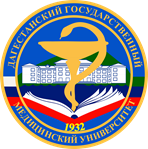 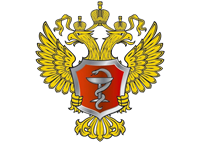 Программа-приглашениеРеспубликанскойнаучно-практической Конференции, посвященной 90-летию ДГМУ«Актуальные вопросы профилактики терроризма и экстремизма в молодежной среде в современных условиях»7 июня 2022 г.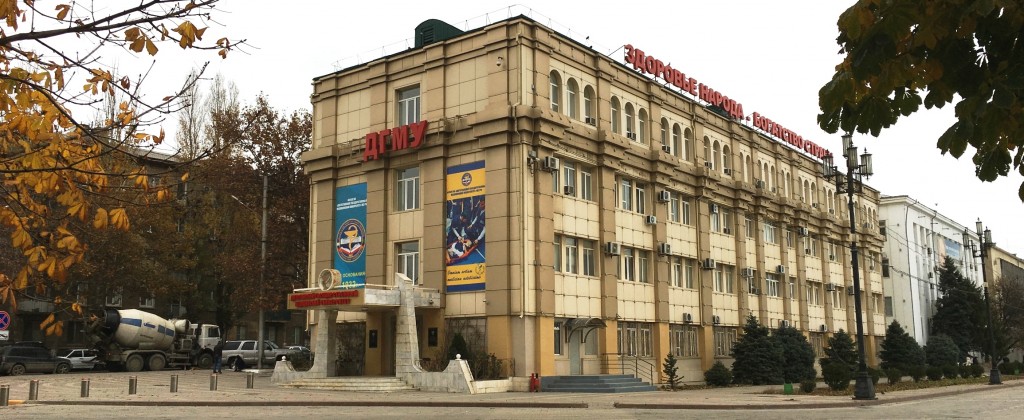 Махачкала, 2022Председатели оргкомитетаВисампаша Юсупович Ханалиев –и.о. ректораФГБОУ ВО ДГМУ Минздрава РоссииТатьяна Васильевна Беляева–министр здравоохранения Республики ДагестанЧлены оргкомитетаРазин Мирзекеримович Рагимов – и.о. проректора по учебной работе ФГБОУ ВО ДГМУ Минздрава России  Наида Раджабовна Моллаева – и.о. проректора по научной работеФГБОУ ВО ДГМУ Минздрава России Эльмира Гаджибалаевна Абиева– и.о.проректора по общественным связям и социально-воспитательной работеФГБОУ ВО ДГМУ Минздрава РоссииДжамила Авадзиевна Омарова - и.о.проректора   по стратегическому развитию и цифровой трансформации ФГБОУ ВО ДГМУ Минздрава РоссииМагомед Ахмедович Хамидов - и.о. проректора  по лечебной работе ФГБОУ ВО ДГМУ Минздрава России Абдумаджид МагомедовичИбрагимов– начальник управления по безопасности ФГБОУ ВО ДГМУ Минздрава РоссииРуслан Темирханович Савзиханов - декан лечебного факультетаФГБОУ ВО ДГМУ Минздрава России Алимхан Абухаджиевич Мусхаджиев - декан педиатрического факультетаФГБОУ ВО ДГМУ Минздрава России Тагир Абакарович Абакаров -декан стоматологического факультетаФГБОУ ВО ДГМУ Минздрава России Мадина Магомедовна Газимагомедова - декан фармацевтического факультетаГаджимурад Магомедович Далгатов - декан медико-профилактического факультетаФГБОУ ВО ДГМУ Минздрава России Уважаемый(ая) __________________________________Приглашаем Вас на республиканскую научно-практическуюконференцию «Актуальные вопросы профилактики терроризма и экстремизма в молодежной среде в современных условиях», которая состоится 7 июня, 14:30, по адресу: г. Махачкала, пр. И. Шамиля, 44/1, Инновационно-образовательный центр ДГМУ(5-й этаж).Конференция пройдет в офлайн- и онлайн-режиме. Ссылка для подключения: https://us06web.zoom.us/j/88683011261?pwd=alR6NmRMZ2V5b3UyNit5S2QrT1JuUT09ПРОГРАММАПриветственное слово:1.Висампаша Юсупович Ханалиев – и.о. ректора ФГБОУ ВО ДГМУ Минздрава России  2. Магомед Гусейнович Баачилов - Секретарь Совета безопасности РД 3. Татьяна Васильевна Беляева– министр здравоохранения Республики Дагестан  Доклады: (регламент – 10 мин.)1.«О мерах, реализуемых Министерством по делам молодежи Республики Дагестан, направленных на профилактику распространения идеологии терроризма в молодежной среде».  Министр по делам молодежи РД Саидов К.Р.2. «Взаимодействие органов госвласти и местного самоуправления с религиозными организациями в профилактике идеологии экстремизма и терроризма в молодежной среде». Министр по национальной политике и делам религий Муслимов Э.С. 3. «Пагубное воздействие терроризма и экстремизма на современное общество». Курбанов М.О., зам. начальника ЦПЭ по РД4. «Организация в образовательных организациях деятельности по профилактике идеологии терроризма и экстремизма».Мухумагазиев Г.З., гл. специалист-эксперт отдела по воспитательной работе  Министерства образования и науки Республики Дагестан5. «Роль  мусульманской Уммы (общины) в профилактике экстремизма и терроризма». Помощник Муфтия РД Саадуев М.6. «Педагогические возможности противодействия молодёжному терроризму и экстремизму». Заведующая кафедрой педагогики и психологии ДГМУ, д.филос.н., профессор Абиева Э.Г.7.«Реализация религиозных прав и свобод в Республике Дагестан как фактор профилактики идеологии терроризма и экстремизма». Магомедов М.Ю., руководитель Координационного центра по вопросам противодействия идеологии терроризма и профилактики экстремизма ДГУ. 8. «Психологический портрет террориста». Доцент кафедры педагогики и психологии ДГМУ Хаджиалиев К.И.Прения Закрытие конференции